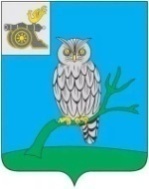 АДМИНИСТРАЦИЯ МУНИЦИПАЛЬНОГО ОБРАЗОВАНИЯ«СЫЧЕВСКИЙ РАЙОН»  СМОЛЕНСКОЙ ОБЛАСТИ П О С Т А Н О В Л Е Н И Еот  07 ноября 2022 года  № 657Об основных направлениях бюджетной и налоговой политики  Сычевского  городского поселения Сычевского района  Смоленской области на 2023 год и плановый период 2024 и 2025 годовВ соответствии со статьей 172 Бюджетного кодекса Российской Федерации, Уставом Сычевского городского поселения Сычевского района Смоленской области, Администрация муниципального образования «Сычевский район» Смоленской области п о с т а н о в л я е т:Утвердить основные направления бюджетной и налоговой политики Сычевского городского поселения Сычевского района Смоленской области на 2023 год и плановый период 2024 и 2025 годов согласно приложению.2.  Настоящее постановление  подлежит размещению на официальном сайте Администрации муниципального образования "Сычевский район" Смоленской области.Глава муниципального образования«Сычевский район» Смоленской области                                     Т.В. НиконороваПриложение к постановлению Администрациимуниципального образования«Сычевский район»Смоленской областиот 07.11.2022 года № 657Основные направления   бюджетной и налоговой политики Сычевского городского поселения Сычевского района Смоленской области на 2023 годи на плановый период 2024 и 2025 годовI. Общие положенияОсновные направления  бюджетной и налоговой политики Сычевского городского поселения Сычевского района Смоленской области на 2023 год                    и на плановый период 2024 и 2025 годов подготовлены в соответствии                          с требованиями Бюджетного кодекса Российской Федерации с целью формирования задач бюджетной и налоговой политики на среднесрочный период.Основной целью бюджетной и налоговой политики Сычевского городского поселения Сычевского района Смоленской области является определение условий, принимаемых для составления проекта бюджета Сычевского городского поселения Сычевского района Смоленской области на 2023 год и плановый период 2024 и 2025 годов (далее - местный бюджет), подходов к его формированию, основных характеристик и прогнозируемых параметров  местного бюджета.При подготовке основных направлений бюджетной и налоговой политики Сычевского городского поселения  Сычевского района Смоленской области на 2023 год и на плановый период 2024 и 2025 годов были учтены положения Указа Президента Российской Федерации от 7 мая 2018 года № 204 «О национальных целях и стратегических задачах развития Российской Федерации на период до 2024 года» и Указа Президента Российской Федерации от 21 июля 2020 года № 474 «О национальных целях развития Российской Федерации на период до 2030 года», Послания Президента Российской Федерации Федеральному Собранию Российской Федерации от 21 апреля  2021 года.Основные направления бюджетной и налоговой политики Сычевского городского поселения Сычевского района Смоленской области сохраняют преемственность в отношении определенных ранее приоритетов, скорректированы с учетом текущей экономической ситуации и нацелены                    на повышение качества жизни населения. II. Основные направления налоговой политикиНалоговая политика на 2023 год и на плановый период 2024 и 2025 годов в области доходов бюджета Сычевского городского поселения отражает преемственность целей и задач налоговой политики и направлена                              на сохранение и развитие  налоговой базы в сложившихся экономических условиях с учетом консервативной оценки доходного потенциала,  своевременного реагирования на принимаемые государством меры, направленные на поддержку отдельных отраслей экономики и изменения порядка  налогового администрирования. Первоочередными задачами налоговой политики в области доходов являются:- реализация политики, направленной на увеличение налоговой базы бюджета Сычевского городского  поселения Сычевского  района Смоленской области;- своевременная реализация изменений федерального и регионального налогового законодательства в части налогов, поступающих в бюджет Сычевского городского поселения Сычевского  района Смоленской области;- совершенствование взаимодействия с налоговыми органами, усиление мер воздействия на плательщиков, имеющих задолженность по платежам, поступающим в бюджет Сычевского городского поселения Сычевского  района Смоленской области;- совершенствование процедуры администрирования доходов бюджета Сычевского городского  поселения Сычевского  района Смоленской области, усиление ее контрольной функции;- увеличение поступлений доходов от повышения эффективности управления муниципальной собственностью.III. Основные направления бюджетной политикиБюджетная политика в области расходов в 2023-2025 годах будет  направлена на дальнейшее развитие  экономики и социальной  сферы, повышение уровня и  качества жизни населения, решение приоритетных  для Сычевского городского поселения Сычевского  района Смоленской области  задач.При формировании бюджета Сычевского городского поселения необходимо обеспечить финансированием действующие расходные обязательства. Принятие новых расходных обязательств должно   проводиться с учетом их эффективности и возможных сроков и механизмов реализации в пределах  имеющихся  ресурсов. Основными направлениями бюджетной политики в области расходов бюджета Сычевского городского поселения являются:- обеспечение сбалансированности и долгосрочной устойчивости бюджета Сычевского городского поселения Сычевского района Смоленской области;- повышение эффективности расходования бюджетных средств, сокращение неэффективных расходов, выявление и использование резервов                   для достижения планируемых результатов;- увеличение объема планирования расходов в рамках муниципальных программ;- участие в реализации федеральных и областных программ;- обеспечение прозрачности расходования бюджетных средств и открытости бюджета для гражданПриоритетные расходы  бюджета   Сычевского  городского поселения                        на 2023 год и на  плановый период 2024 и 2025 годов           В рамках выработанных бюджетных  подходов к формированию расходов бюджета  Сычевского  городского поселения  на предстоящие три года будут обеспечены следующие приоритеты в  отраслях бюджетной сферы Сычевского городского  поселения.           	В сфере дорожного хозяйства бюджетные ассигнования на дорожное хозяйство планируются в пределах прогнозируемого объема доходов от поступления  акцизов на автомобильный бензин, прямогонный бензин, дизельное топливо, моторные масла для дизельных и (или) карбюраторных (инжекторных) двигателей, подлежащих зачислению в областной бюджет  с последующим распределением в дорожный фонд  Сычевского городского поселения Сычевского района Смоленской области. Средства муниципального дорожного фонда направляются на финансовое обеспечение  деятельности по проектированию, строительству, реконструкции, капитальному ремонту, ремонту и содержанию автомобильных дорог общего пользования местного значения.  	В сфере жилищно-коммунального хозяйства в 2023-2025  годах продолжится работа по формированию благоприятной среды  для проживания населения и повышения уровня внешнего благоустройства территории. В рамках основных направлений предстоит решение следующих ключевых задач:- организация уличного освещения;- благоустройство дворовых территорий и мест массового отдыха жителей поселения- содержание мест захоронения, парков, скверов;- организация благоустройства городского поселения.           При подготовке и реализации решений о произведении бюджетных расходов необходимо учитывать условия более оперативного решения этих вопросов и соблюдать принцип оптимизации расходов.  